						   					    บว. 1(NR)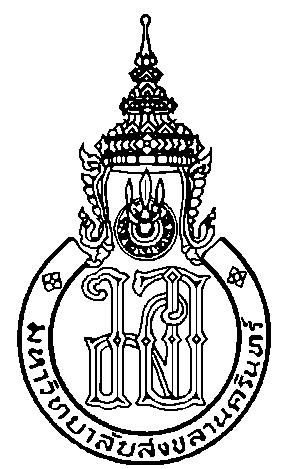 แบบขออนุมัติแต่งตั้งอาจารย์ที่ปรึกษาวิทยานิพนธ์หลัก/อาจารย์ที่ปรึกษาวิทยานิพนธ์ร่วม1.	ชื่อนักศึกษา (นาย/นาง/นางสาว).......................................................................................รหัสนักศึกษา.............................................2.	หลักสูตร................................................................... สาขาวิชา.....…………………………………………แผน/แบบ…..………………………………หัวข้อเรื่องวิทยานิพนธ์ ไทย: ……………………………………………...………………………………………………………………………………………………………………….…………………	ภาษาอังกฤษ:…………………………………………………………………………………………………………………………………………………………………………4.   รหัสวิชาวิทยานิพนธ์ ….……………………………………… 5.	ขออนุมัติแต่งตั้งอาจารย์ที่ปรึกษาวิทยานิพนธ์หลัก/อาจารย์ที่ปรึกษาวิทยานิพนธ์ร่วม สำหรับให้คำปรึกษาและควบคุมการทำ วิทยานิพนธ์ (ระบุตำแหน่งวิชาการ คุณวุฒินำหน้าชื่อและภาระงานอาจารย์)	1) ................................................................อาจารย์ที่ปรึกษาวิทยานิพนธ์หลัก       ภาระงานอาจารย์.................................. %    	สาขาชำนาญการ..............................................................................................	ลงนาม ……………………………………………….	2) ................................................................อาจารย์ที่ปรึกษาวิทยานิพนธ์ร่วม (ถ้ามี) ภาระงานอาจารย์.................................. %    	สาขาชำนาญการ..............................................................................................	ลงนาม ……………………………………………….ลงนาม …………………………………………ประธานคณะกรรมการบริหารหลักสูตร  	ลงนาม ……………….…………………หัวหน้าภาควิชา (ถ้ามี)         (………………………………………………………….)			         (……………………………………………………….)  		  ............./....................../................     				   ............./....................../................หมายเหตุ		1.  กรอกข้อความด้วยการพิมพ์ 1 หน้ากระดาษเท่านั้น			   	2.  สำเนาแจ้งบัณฑิตวิทยาลัยเพื่อทราบเมื่อคณะอนุมัติแล้วสำหรับเจ้าหน้าที่คณะฯผลการพิจารณาของคณะกรรมการบัณฑิตศึกษาประจำคณะทรัพยากรธรรมชาติ…………………………………………………………………………….……………..........…………………………………………………………………………….……………..........…………………………………………………………………………….……………..........…………………………………………………………………………….……………..........…………………………………………………………………………….……………..........…………………………………………………………………………….……………..........…………………………………………………………………………….……………..........…………………………………………………………………………….……………..........…………………………………………………………………………….……………..........…………………………………………………………………………….……………..........…………………………………………………………………………….……………..........…………………………………………………………………………….……………..........	มีมติ	      อนุมัติ		        ไม่อนุมัติ  เนื่องจาก…………………………......................................…………………………………………………………………………………………………………………………………………………………………………………………………………………………………………………………………………………………………………    ลงนาม................................................................	 
(ดร.กราญ์จนา  ถาอินชุม)ผู้ช่วยคณบดีฝ่ายบัณฑิตศึกษาปฏิบัติการแทน ประธานคณะกรรมการบัณฑิตศึกษาประจำคณะฯ.................../.........../............